 «Αποκατάσταση & Ανάδειξη χερσαίων τειχών του Κάστρου Χίου (από προμαχώνα Α έως και προμαχώνα Γ)» Το έργο «Αποκατάσταση & Ανάδειξη χερσαίων τειχών του Κάστρου Χίου (από προμαχώνα Α έως και προμαχώνα Γ)» εντάχθηκε στο Επιχειρησιακό Πρόγραμμα «Βόρειο Αιγαίο 2014-2020» με προϋπολογισμό 800.000,00€, χρηματοδότηση από το Ευρωπαϊκό Ταμείο Περιφερειακής Ανάπτυξης και δικαιούχο την Εφορεία Αρχαιοτήτων Χίου.Η πράξη έχει ως κύρια συνιστώσα τις ήπιες αρχιτεκτονικές επεμβάσεις που θα αποκαταστήσουν και θα αναδείξουν τα χερσαία τείχη του μεσαιωνικού Κάστρου της Χίου που έχουν μέτωπο προς την πόλη και ειδικότερα από τον Προμαχώνα Α (περιοχή Porta Maggiore) έως και τον Προμαχώνα Γ. Μετά το πέρας των εργασιών θα έχουν ανασχεθεί οι φθορές του μνημείου και το Κάστρο της Χίου θα αποτελέσει πόλο έλξης για κάθε επισκέπτη της πόλης. Συνοπτικά θα γίνουν εργασίες καθαρισμών, στερεώσεων, πληρώσεων ρωγμών, ενεμάτων, ανακτήσεων, αρμολογήσεων κ.α. Στην κεντρική πύλη του Κάστρου, Porta Maggiore θα γίνουν εργασίες συντήρησης. Για την γνωστοποίηση του έργου στο κοινό θα διοργανωθεί Ημερίδα και θα τυπωθεί ενημερωτικό τεύχος και δίγλωσσο πολύπτυχο φυλλάδιο. Από την στερέωση, αποκατάσταση και συντήρηση του Μνημείου, η ΕΦΑ Χίου Θα αποδόσει αποκατεστημένο στο κοινό, τμήμα του μεσαιωνικού Κάστρου της Χίου, μήκους 153,83 μ, από τον Προμαχώνα Α έως και τον Προμαχώνα Γ, συντηρημένη την κεντρική πύλη (Porta Maggiore) του οχυρού, θα διοργανώσει ημερίδα ενημέρωσης του κοινού και θα ετοιμάσει ενημερωτικό τεύχος και πολύπτυχο δίγλωσσο φυλλάδιο. 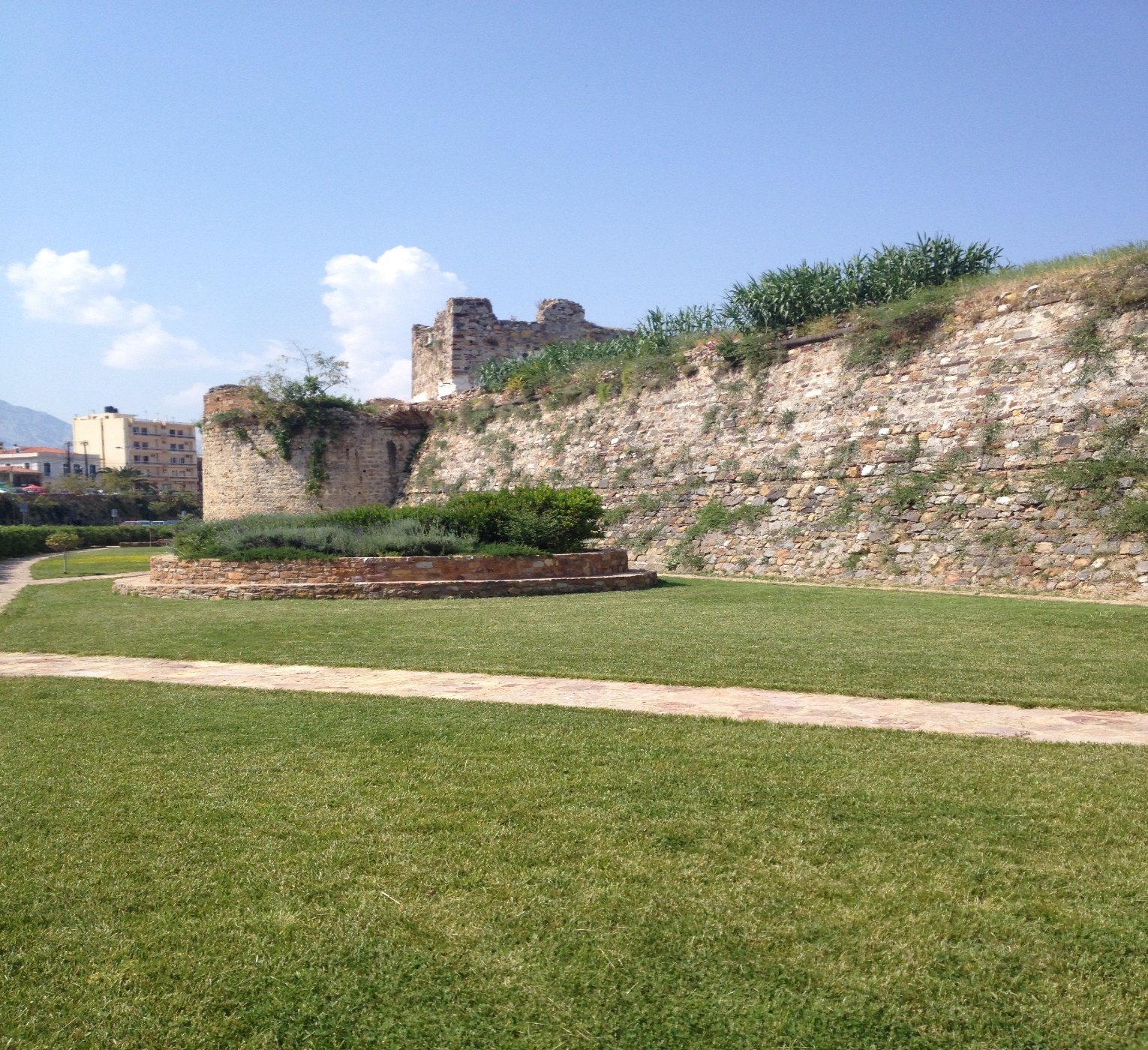 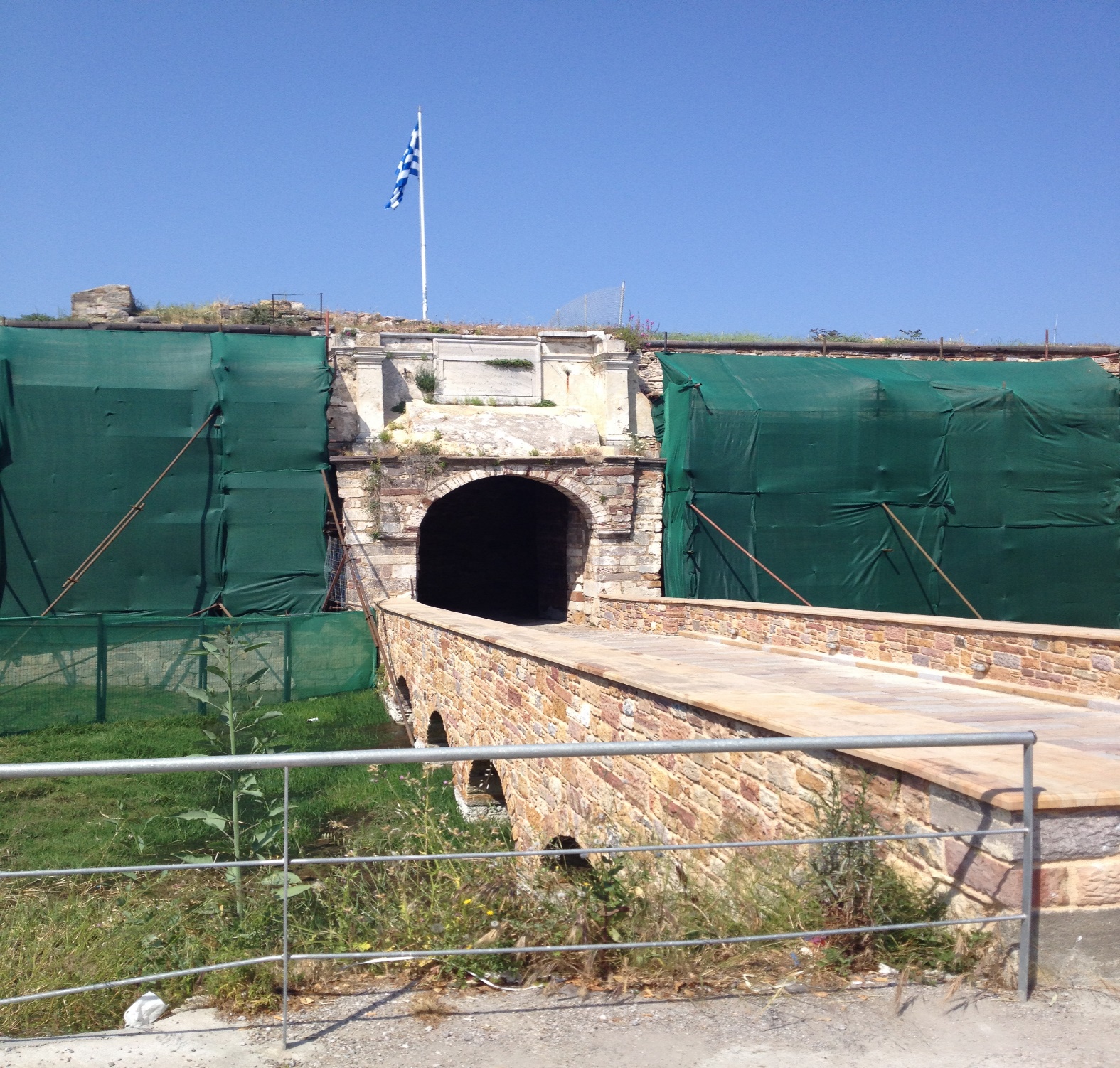 